  Prawdziwość danych zawartych w oświadczeniu stwierdzam własnoręcznym podpisem pod rygorem odpowiedzialności karnej przewidzianej w art. 233 kk, za oświadczenie nieprawdy lub zatajenie prawdy, tj. kary pozbawienia wolności do lat 3.							Czytelny podpis …………………………………………………………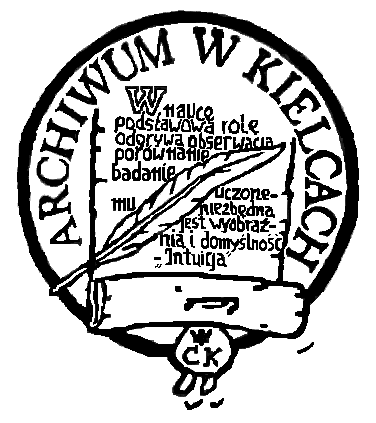 ZGŁOSZENIE UŻYTKOWNIKA ZASOBU ARCHIWALNEGOArchiwum Państwowego w KielcachIdentyfikator zgłoszenia       Podanie informacji przedmiotu (tematu) pracy jest dobrowolne z wyjątkiem przypadków, gdy informacja ta jest prawnie wymagana. Pozostałe informacje zbierane są do celów wskazanych w art. 23 ust. 1 pkt 2 i 4 ustawy w dnia 29 sierpnia 1997 r. o ochronie danych osobowych (Dz. U. 2016 r. poz. 922)  i po ustaniu przydatności dla zarządzania udostępnianiem archiwaliów nie będą przetwarzane w zbiorach danych. W odniesieniu do archiwaliów o dostępności prawnie ograniczonej wymagane jest udowodnienie uprawnień do zapoznania się z ich treścią albo przedłożenie formalnego pełnomocnictwa osoby uprawnionej.Dane UżytkownikaDane UżytkownikaDane UżytkownikaImię i nazwiskoImię i nazwiskoImię i nazwiskoAdres stałego miejsca zamieszkaniaAdres stałego miejsca zamieszkaniaAdres stałego miejsca zamieszkaniaAdres do korespondencji w Polsce w okresie korzystania z archiwaliów (podawać, jeśli inny niż miejsce zamieszkania)Adres do korespondencji w Polsce w okresie korzystania z archiwaliów (podawać, jeśli inny niż miejsce zamieszkania)Adres do korespondencji w Polsce w okresie korzystania z archiwaliów (podawać, jeśli inny niż miejsce zamieszkania)E-mailTelefonRodzaj i numer dokumentu tożsamościZawódZawódTytuł naukowy lub zawodowyDane osoby (nazwa i adres instytucji lub imię, nazwisko i adres/miejsce pracy), na której zlecenie działa użytkownik lub która udziela rekomendacji do prowadzenia prac archiwalnychDane osoby (nazwa i adres instytucji lub imię, nazwisko i adres/miejsce pracy), na której zlecenie działa użytkownik lub która udziela rekomendacji do prowadzenia prac archiwalnych zlecenie rekomendacja pełnomocnictwoInformacje o poszukiwaniach archiwalnychTemat pracy (zakres przedmiotowy badań)Charakter zamierzonych badań archiwalnych naukowe       genealogiczne       własnościowe       do celów publicystycznych  do celów socjalnych       inne      Zakres chronologiczny zamierzonych badań archiwalnych Nazwy zespołów (zbiorów) archiwalnych objętych zgłoszeniemOświadczenie UżytkownikaOświadczenie Użytkownika     Zobowiązuję się do przestrzegania regulaminu udostępniania materiałów archiwalnych w Archiwum Państwowym w Kielcach.     Zobowiązuję się do przestrzegania regulaminu udostępniania materiałów archiwalnych w Archiwum Państwowym w Kielcach.DataCzytelny podpis UżytkownikaOświadczenie – dotyczy Użytkowników prowadzących badania genealogiczneOświadczenie – dotyczy Użytkowników prowadzących badania genealogiczne       Ja, niżej podpisany, oświadczam, że prowadzę do celów prywatnych badania genealogiczne dotyczące członków własnej rodziny. W stosunku do osób, których danych poszukuję, pozostaję w następującym stopniu pokrewieństwa:       Ja, niżej podpisany, oświadczam, że prowadzę do celów prywatnych badania genealogiczne dotyczące członków własnej rodziny. W stosunku do osób, których danych poszukuję, pozostaję w następującym stopniu pokrewieństwa:DataCzytelny podpis składającego oświadczenie OświadczenieOświadczenie  W stosunku do materiałów archiwalnych, o których mowa w art. 16b ust. 1 pkt 2 i 3 oraz ust 2 pkt 1-6 Ustawy o narodowym zasobie archiwalnym (Dz. U. z 2015 r. poz.1446 tekst jednolity) posiadam szczególne uprawnienia albo realizuję cele korzystając ze szczególnej ochrony prawnej, które to uprawnienia lub cele są nadrzędne w stosunku do tych ograniczeń. Proszę podać interes prawny.  W stosunku do materiałów archiwalnych, o których mowa w art. 16b ust. 1 pkt 2 i 3 oraz ust 2 pkt 1-6 Ustawy o narodowym zasobie archiwalnym (Dz. U. z 2015 r. poz.1446 tekst jednolity) posiadam szczególne uprawnienia albo realizuję cele korzystając ze szczególnej ochrony prawnej, które to uprawnienia lub cele są nadrzędne w stosunku do tych ograniczeń. Proszę podać interes prawny.DataCzytelny podpis składającego oświadczenie Dodatkowe oświadczenie Dodatkowe oświadczenie        Ja, niżej podpisany, oświadczam, że informacje o osobach, mające znamiona aktualności  zawarte w udostępnionych mi materiałach archiwalnych i wykonanych przeze mnie kopiach dokumentów wykorzystam zgodnie z celem wskazanym 
zgłoszeniu, w sposób nienaruszający praw lub wolności obywateli, wynikających w szczególności 
z przepisów chroniących dobra osobiste i dane osobowe.       Ja, niżej podpisany, oświadczam, że informacje o osobach, mające znamiona aktualności  zawarte w udostępnionych mi materiałach archiwalnych i wykonanych przeze mnie kopiach dokumentów wykorzystam zgodnie z celem wskazanym 
zgłoszeniu, w sposób nienaruszający praw lub wolności obywateli, wynikających w szczególności 
z przepisów chroniących dobra osobiste i dane osobowe.DataCzytelny podpis składającego oświadczenie 